   DESA MUCK - NEBO V OČESU LIPICANCAAlmira je uporna 16-letnica, hčerka priseljencev iz Bosne, ki pa živi v Sloveniji skoraj od rojstva. Z očetom in mamo, ki sta bila pred vojno učitelja v Sarajevu, se veliko seli in tako pride v Lipico. Novemu okolju se nikakor ne more privaditi. Čeprav ima Almira starše po svoje zelo rada, se z njima nenehno prepira in jima kljubuje. Zaradi svoje telesne hibe, se počuti nesrečno, nihče je ne razume in tudi prijateljic nima. Ker se boji konjev, ji življenji v Lipici ni všeč, zato pobegne od doma. Odpravi se v Ljubljano k teti Jeleni, kjer se spoprijatelji s sestrično Mojco. Ta jo uvede v razgibano najstniško življenje, kjer se prvič sreča z drogo in alkoholom ter posledično tudi s policijo. Ob ponovnem snidenju so vsi veseli in pozabijo na nesoglasja. Skupaj se vrnejo v Lipico, kjer se Almiri ob pomoči prijateljice Medee uspe otresti strahu pred konji in nauči se celo jahati.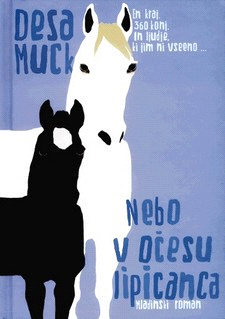 